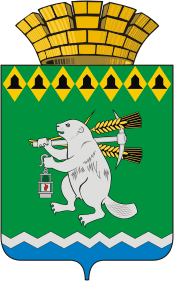 Администрация Артемовского городского округа ПОСТАНОВЛЕНИЕ    от 06.07.2020                                                                                                                  № 660-ПАОб отмене особого противопожарного режима на территории Артемовского городского округа и признании утратившим силу постановления Администрации Артемовского городского округа от 08.05.2020 № 441-ПА «О введении особого противопожарного режима на территории Артемовского городского округа»В соответствии с Постановлением Правительства Свердловской области от 02.07.2020 № 454-ПП «О признании утратившим силу Постановления Правительства Свердловской области от 30.04.2020 № 292-ПП «Об установлении особого противопожарного режима на территории Свердловской области», в связи со стабилизацией пожароопасной обстановки, вызванной природными пожарами на территории Артемовского городского округа, руководствуясь статьей 31 Устава Артемовского городского округа,ПОСТАНОВЛЯЮ:Отменить с 06.07.2020 действие особого противопожарного режима на территории Артемовского городского округа, введенного постановлением Администрации Артемовского городского округа от 08.05.2020 № 441-ПА «О введении особого противопожарного режима на территории Артемовского городского округа».Признать утратившим силу постановление Администрации Артемовского городского округа от 08.05.2020 № 441-ПА «О введении особого противопожарного режима на территории Артемовского городского округа».Постановление опубликовать в газете «Артемовский рабочий», разместить на Официальном портале правовой информации Артемовского городского округа (www.артемовский-право.рф) и на официальном сайте Артемовского городского округа в информационно-телекоммуникационной сети «Интернет».Контроль за исполнением постановления оставляю за собой.Глава Артемовского городского округа		                         А.В. Самочернов 